В МКДОУ «Д/с №6 г.Беслана» 19.12.2014г.  прошло открытое занятие во второй младшей группе №3 но тему « Путешествие к Песочной фее» ответственная за проведение Дигурова М.Х.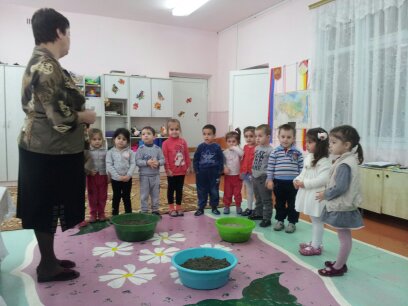 Эксперимент с песком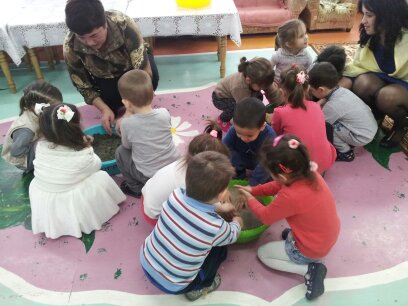 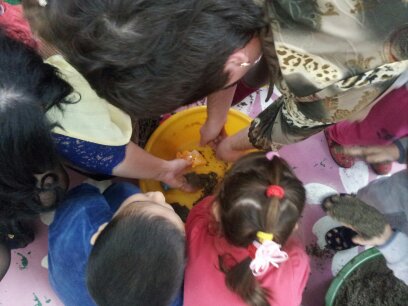 Игра «Рыбки и осьминог»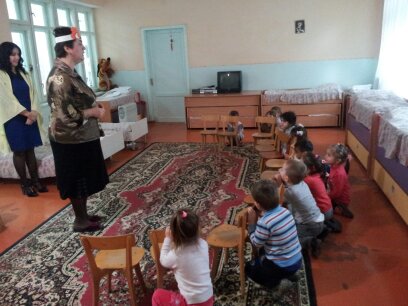 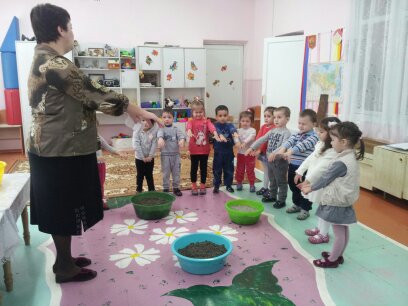 «В ладошки наши посмотриМудрее стали ведь они!Спасибо, милый наш песок,Ты всем нам подрасти помог!»